　　　　　　　　　　　　　　　　　　　　　　　　　　　　　　　　（公社）神奈川県聴覚障害者協会女性部ハンドケアセラピー体験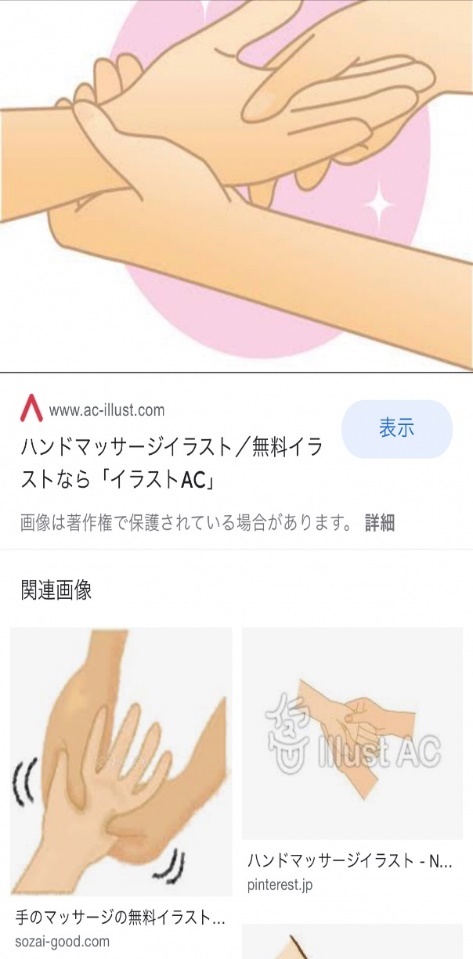 コロナ過で寒い日が続きますが、お変わりありませんか？皆さん、手が荒れていませんか？手のひらマッサージで心と体を癒しましょう。講師：湊　里香　氏　認知症予防ハンドケアアドバイザー認定講座を修了日　時：202３年１月２２日（日）１０時から１１時半受　付：９時半場　所：神奈川県聴覚障害者福祉センター　会議室参加費：一般1500円（神聴協・県バッジ協・県サ連会員は500円）持ち物：フェイスタオル　１枚定　員：１５名申込先：	ＦＡＸ 0466-２６-５４５４ 女性部長 佐藤久美恵　		メール　kana_d5454@rondo.ocn.ne.jp申込締切：２０２３年１月９日（定員に達し次第締め切ります。）　　ーーーーーーーーーーーーーーーーーーーー							　　　（公社）神奈川県聴覚障害者協会女性部	　202３年１月２２日ハンドケアセラピー体験に参加します			（　一般　／　神聴協　／　県バッジ協　／　県サ連会員　）	　　　　　　　　　　　　　　　　　　　　　〇印を記入してください	　市町村名				　氏　名			　協会（所属団体）	　　　　　　	　　	　連絡先（ＦＡＸ）										　メール　　　　　　　　　　　　　